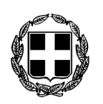     ΕΛΛΗΝΙΚΗ ΔΗΜΟΚΡΑΤΙΑ                                                                                                                                   ΝΟΜΟΣ ΔΩΔΕΚΑΝΗΣΟΥ				      ΠΡΟΣ:                           		               ΔΗΜΟΣ  ΚΩ	    ΔΗΜΟΤΙΚΟ  ΣΥΜΒΟΥΛΙΟ   									         ΣΥΝΕΔΡΙΑΣΗ 25η                  Κοιν.:  κ.κ.  Συμβούλους Δημοτικών Κοινοτήτων  ΠΡΟΣΚΛΗΣΗΣΑΣ   ΠΡΟΣΚΑΛΟΥΜΕ  ΣΕ  ΕΙΔΙΚΗ  ΣΥΝΕΔΡΙΑΣΗ  ΤΟΥ  ΔΗΜΟΤΙΚΟΥ  ΣΥΜΒΟΥΛΙΟΥ  ΚΩ, ΣΤΗΝ  ΑΙΘΟΥΣΑ   ΣΥΝΕΔΡΙΑΣΕΩΝ   ΤΟΥ,  ΣΤΙΣ   26  ΝΟΕΜΒΡΙΟΥ   2017,  ΗΜΕΡΑ  ΚΥΡΙΑΚΗ &  ΩΡΑ  10:00 Π.Μ.,  ΜΕ  ΤΑ ΠΑΡΑΚΑΤΩ  ΘΕΜΑΤΑ  ΣΤΗΝ  ΗΜΕΡΗΣΙΑ  ΔΙΑΤΑΞΗ: Έγκριση  Προϋπολογισμού εσόδων εξόδων Δήμου Κω οικον. έτους 2018. (Εισηγήτρια: Αντιδήμαρχος κα Παπαχρήστου – Ψύρη Ευτέρπη).Ψήφιση Πινάκων Στοχοθεσίας οικονομικών αποτελεσμάτων έτους 2018 του Ολοκληρωμένου Πλαισίου Δράσης (Ο.Π.Δ.) Δήμου Κω, των Ν.Π.Δ.Δ. και Επιχειρήσεων <ενταγμένων στο Μητρώο Φορέων Γενικής Κυβέρνησης>, (σύνολο Ο.Π.Δ. Δήμου Ν.Π.Δ.Δ. & Επιχειρήσεων). (Εισηγήτρια: Αντιδήμαρχος κα Παπαχρήστου – Ψύρη Ευτέρπη).     Ο ΠΡΟΕΔΡΟΣ ΤΟΥ Δ.Σ. ΚΡΗΤΙΚΟΣ Σ. ΑΝΤΩΝΙΟΣ